REQUERIMENTO Nº 802/2019Requer Voto de Pesar pelo falecimento do Sr. Jorge Pires de Lima, ocorrido recentemente. Senhor Presidente, Nos termos do Art. 102, Inciso IV, do Regimento Interno desta Casa de Leis, requeiro a Vossa Excelência que se digne a registrar nos Anais desta Casa de Leis voto de profundo pesar pelo falecimento do Sr. Jorge Pires de Lima, no último dia 01 de dezembro. Requeiro, ainda, que desta manifestação seja dada ciência aos seus familiares, encaminhando cópia do presente aos familiares.Justificativa:Seu Jorge tinha 70 anos e no dia 01 de dezembro, próximo passado foi para os braços do Pai Eterno onde fará morada. Casado, deixou viúva a Sra. Zenaide Moises de Lima. Deixa ainda inconsoláveis os filhos Jorge e Valéria.Benquisto por todos os familiares e amigos, seu passamento causou grande consternação e saudades; todavia, sua memória há de ser cultuada por todos que em vida o amaram.Que Deus esteja presente nesse momento de separação e dor, para lhes dar força e consolo.É, pois, este o Voto, através da Câmara de Vereadores, em homenagem póstuma e em sinal de solidariedade.Plenário “Dr. Tancredo Neves”, em 02 de dezembro de 2019.Gustavo Bagnoli-vereador-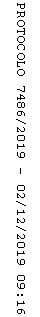 